MacLan’s Maine Coon CatteryKitten ApplicationNate and Laura LamberthCrab Orchard, Kentuckyemail: maclansmcc@yahoo.comphone: 606-669-3740; 606-669-3932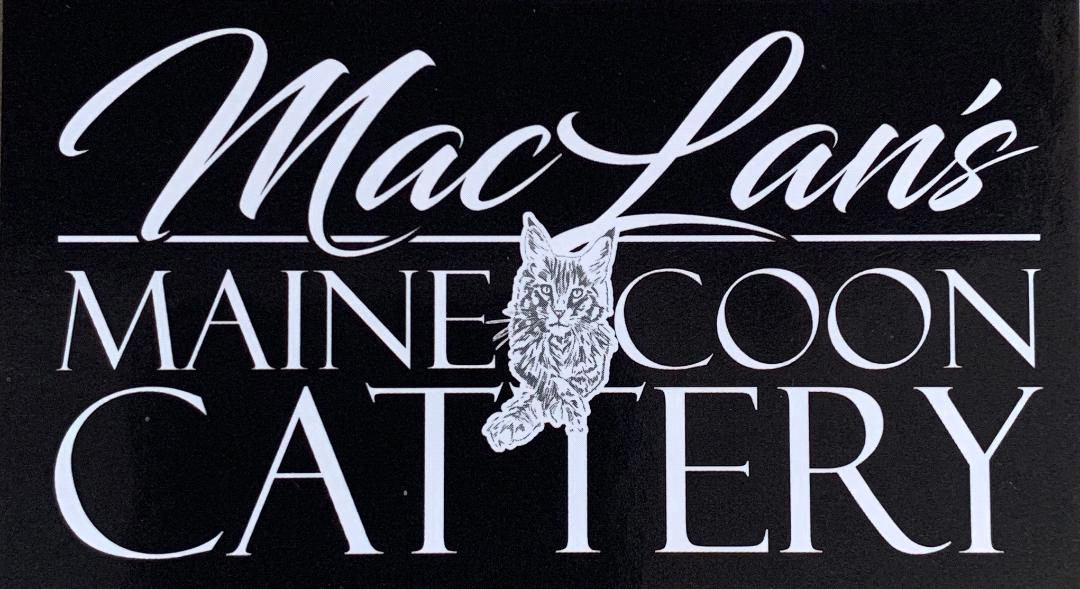 1.) Today's date: __________________________2.) Contact information- This information is used when completing your contract as well as microchip registration if you are approved and purchase a kitten.Name(s)-______________________________________Mailing Address- ________________________________Email address- __________________________________Phone number(s)-_________________________________3.) Are you interested in a male, female or open? Why?____________________________________________________________________________________________________________________________________________________________________________________________________________________________________________________________________________________________________________________________________________________4.) What color(s)/pattern(s) do you prefer? Is there a color that you MUST have? Is there a kitten you have seen on our page you like and hope to find one similar? Please send me a picture or the kittens name if so.__________________________________________________________________________________________________________________________________________________________________________5.) Members of the household and ages:______________________________________________________________________________________________________________________________________________________________________________________________________________________________________________________________________________6.) Is everyone in the household supportive of adding a pet to the family?__________________________________________________________________________________________________________________________________________________________________________7.) Does anyone in the home have cat allergies?  If unsure, you should test this before committing._____________________________________________________________________________________8.) Current pets (name, age, gender & breed, if applicable) that have access to the inside of your home:____________________________________________________________________________________________________________________________________9.) Regarding cats you have now or have owned in the past, are/were they indoor only or indoor/outdoor, or outdoors only? Do you have a safe space such as a catio or sunroom available?
_______________________________________________________________________________________________________________________________________________________________________________________________________________________________________________________________10.) Is/was your previous/current cat declawed?__________________________________________________________________________________________________________________________________________________________________________11.) Have you ever owned a pet that you could no longer keep? What were the circumstances around this decision?_______________________________________________________________________________________________________________________________________________________________________________________________________________________________________________________________12.) Do you own or rent? If you rent, are you allowed to have pets? Do you rent an apartment, townhouse or house? Please provide the landlord's name, phone number and copy of your current lease agreement outlining permission to have pets. __________________________________________________________________________________________________________________________________________________________________________13.) What amount of time do you plan to spend with this cat outside?________________________________________________________________________________14.) Name, address and phone number of veterinarian:_______________________________________________________________________________________________________________Do you find your vet typically looks for issues when in for routine visits, or do they listen to your concerns and generally find solutions to the problem(s)? ____________________________________________________________________________________________________________________________________________________________________________________________________________________________________________________________________________________________________________________________________________________15.) How will you handle any issues you have with scratching unwanted surfaces?_______________________________________________________________________________________________________________________________________________________________________________________________________________________________________________________________16.) If you were placed in a position that you could no longer keep your cat, what would you do?_______________________________________________________________________________________________________________________________________________________________________________________________________________________________________________________________17.) Do you travel often? If so, what do you plan to do with your pets when you are traveling?__________________________________________________________________________________________________________________________________________________________________________18.) What are the top characteristics you are looking for in your MC kitten/cat?_______________________________________________________________________________________________________________________________________________________________________________________________________________________________________________________________19.) Have you researched different foods and feeding options, comparing the pros and cons of each? Are you willing to feed dry and wet food to your cat?  If so, do you have time to add this to your morning and/or evening routine?  Do you have the extra income to provide both?_____________________________________________________________________________________20.) Do you have a particular brand of food you are currently feeding? Are you open and agreeable to feeding the foods we recommend?_____________________________________________________________________________________21.) At times, unexpected vet visits are likely to arise, do you have the financial means to pay for these visits? Some emergencies can cost thousands!_____________________________________________________________________________________22.) How much do you think it will cost to provide your kitten with all the things it needs each month? Insurance, Vitamins, food, water fountain and filters, litter, wet and dry food, etc.? And do you have the extra income to do that?___________________________________________________________________________________23.) Do you know, or have you researched the breed and understand the potential health issues you may encounter?  And if these things happen, you understand that no matter the testing I do, it can still happen?  Due to the shape of some Maine Coons eyes/head/face, they can develop entropion (we can’t test for this), they can develop hip dysplasia (can be hereditary or caused by diet and/or environment), and even heart disease (we test parents to the fullest but there are no guarantees they won’t develop).____________________________________________________________________________________24.) What line of work are you in? Do you get to work from home or does your job keep you away or traveling for periods of time? Where will your kitten stay while you are away at work if you don’t work from home?_______________________________________________________________________________________________________________________________________________________________________________________________________________________________________________________________25.) On your search for a kitten, what is your biggest concern? Could be getting the gender/color/pattern you want all the way to cost, health, soonest availability, etc._______________________________________________________________________________________________________________________________________________________________________________________________________________________________________________________________26.) Do you feel it is important to maintain updates with your breeder after the kitten goes home, or are you more in the mindset that unless you need something, you don’t reach back out?_______________________________________________________________________________________________________________________________________________________________________________________________________________________________________________________________27.) If you are approved, do you have a space in mind in your home that your kitten can have a few days to adjust free from other pets? __________________________________________________________________________________________________________________________________________________________________________28.) Kittens pricing ranges between $2,500-3,000 (currently). Do you have the financial means to pay half of this total now, and the balance when the kitten comes home at 14-16 weeks of age? We do not want to create financial hardships for any family. If you are approved, what is your preferred method of payment (cash, personal check, cashier’s check, money order, PayPal, Venmo, etc.)?__________________________________________________________________________________________________________________________________________________________________________29.) Have you ever owned a Maine Coon? If so, tell me a little about your MC- did they come from a breeder, how was their health, personality, etc._______________________________________________________________________________________________________________________________________________________________________________________________________________________________________________________________30.) Are you interested in showing your kitten or just looking for a family pet?_____________________________________________________________________________________31.) Is there anything else you would like to add, or you would like me to know about you and your family?_________________________________________________________________________________________________________________________________________________________________________________________________________________________________________________________________________________________________________________________________________________________________________________________________________________________________________